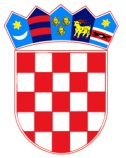         REPUBLIKA HRVATSKA BRODSKO – POSAVSKA ŽUPANIJA           OPĆINA  BEBRINA             Općinsko vijećeKLASA: 021-05/18-01/47URBROJ: 2178/02-03-18-1Bebrina, 7. rujna 2018. godineNa temelju članka 28. Zakona o komunalnom gospodarstvu  („Narodne novine, br. 36/95, 70/97, 128/99, 57/00, 129/00, 59/01, 26/03-pročišćeni tekst, 82/04, 110/04 - Uredba, 178/04, 38/09, 79/09, 153/09, 49/11, 84/11, 90/11, 144/12, 94/13, 153/13, 147/14 i 36/15), Općinsko vijeće općine Bebrina na svojoj  13. sjednici održanoj 07. rujna 2018. godine, donijelo jeI. IZMJENE I DOPUNE PROGRAMAodržavanja  komunalne  infrastrukture za 2018. godinuČlanak 1.	Programom održavanja komunalne infrastrukture određuje se održavanje komunalne infrastrukture na području općine Bebrina za komunalne djelatnosti:I	održavanje čistoće u dijelu koji se odnosi na čišćenje javnih površinaII	održavanje javnih površinaIII	održavanje nerazvrstanih cestaIV	održavanje grobljaV	javna rasvjeta	Programom iz stavka 1. Ovog članka utvrđuje se:opis i opseg poslova održavanja s procjenom pojedinih troškova, po djelatnostimaiskaz financijskih sredstava potrebnih za ostvarivanje programa, s naznakom izvora financiranja.Članak 2.	Općinsko vijeće za svaku kalendarsku godinu u skladu s predvidivim sredstvima  i izvorima financiranja donosi Program održavanja komunalne infrastrukture za djelatnosti iz članka 22. stavka 1. Zakona o komunalnom gospodarstvu, odnosno  članka 1. ovog Programa.Članak 3.	U 2018.godini održavanje komunalne infrastrukture  iz članka 1. ovog  Programa u općini Bebrina  obuhvaća:Članak 4.	Ove I. Izmjene i dopune stupaju na snagu danom donošenja, a primjenjuju se od 01. siječnja 2018. godine i objavit će u „Službenom vjesniku Brodsko-posavske županije“ i na internet stranicama Općine Bebrina.OPĆINSKO VIJEĆE  OPĆINE BEBRINA   				                                                                     PREDSJEDNIK                                                                                                            OPĆINSKOG VIJEĆA                                   						                      Mijo Belegić, ing. Dostaviti:					                                            Dosje sjednica,Pismohrana,Objava u „Službenom vjesniku Brodsko-posavske županije“.Održavanje čistoće u dijelu koji se odnosi na čišćenje javnih površinaPlan 2018.Povećanje/ smanjenjeNovi plan 2018košnja dječijih igrališta  - tri puta godišnječišćenje ispred svih društvenih domova – tri puta godišnjekošnja trave na javnoj površini ispred napuštenih kuća – dva puta godišnjeodržavanje i uređenje parkova 10.000,000,0010.000,00UKUPNO:10.000,000,0010.000,00Izvori financiranja:komunalna naknadakoncesijska naknadeOdržavanje javnih površinaPlan 2018.Povećanje/SmanjenjeNovi plan 2018.Održavanje zelenih površina, pješačkih staza, parkova, dječijih igrališta, te dijelovi javnih cesta koje prolaze kroz naselje, kad se ti  dijelovi ne održavaju kao javne ceste prema posebnom zakonu10.000,000,0010.000,00Materijal za održavanje javnih površina 50.000,000,0050.000,00UKUPNO:60.000,000,0060.000,00Izvori financiranja:komunalna naknadakomunalni doprinoskoncesijska naknadaOdržavanje  i  nasipanje tucanikom ili frezanim asfaltom nerazvrstanih cesta  i uređenje javnih površina Plan 2018.Povećanje/SmanjenjeNovi plan 2018.Kaniža – Savska ulica, Maroičin sokak Zbjeg – drugi red kuća,  Stupnički Kuti – kraj sela Šumeće – Musin sokak  Dubočac- cesta do groblja220.000,000,00220.000,00čišćenje snijega i leda u zimskom periodu  na nerazvrstanim cestama u  svim naseljima općineodržavanje poljskih puteva- cesta  u svih sedam naselja OpćineUKUPNO:220.000,000,00220.000,00Izvori financiranja:komunalna naknada  komunalni doprinos, Izvori financiranja za održavanje poljskih puteva prihod od prodaje i zakupa  poljoprivrednog zemljišta u vlasništvuOdržavanje grobljaPlan 2018.Povećanje/SmanjenjeNovi plan 2018.Održavanje mjesnih groblja	10.000,000,0010.000,00UKUPNO:10.000,000,0010.000,00Izvor financiranja:Grobna naknadakomunalni doprinos Javna rasvjetaPlan 2018.Povećanje/SmanjenjeNovi plan 2018.troškovi zamjene dotrajalih svjetiljki-i rasvjetnih tijela50.000,000,0050.000,00troškovi potrošnje električne energije za osvjetljavanje ulica250.000,000,00250.000,00UKUPNO:300.000,000,00300.000,00Izvor financiranja:komunalna naknadakomunalni doprinos 